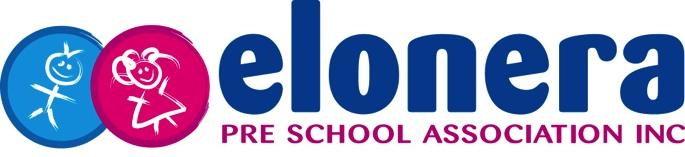 Complaints and Grievances PolicyMandatory – Quality Area 7 PurposeThis policy will provide guidelines for:receiving and dealing with complaints and grievances at Elonera Pre Schoolprocedures to be followed in investigating complaints and grievances.Note: This policy does not address complaints relating to staff grievances or employment matters. The relevant awards provide information on the management of such issues. Policy statementValuesElonera Pre School is committed to:providing an environment of mutual respect and open communication, where the expression of opinions is encouragedcomplying with all legislative and statutory requirementsdealing with disputes, complaints and complainants with fairness and equityestablishing mechanisms to promote prompt, efficient and satisfactory resolution of complaints and grievancesmaintaining confidentiality at all times.ScopeThis policy applies to the Approved Provider, Nominated Supervisor, Certified Supervisor, educators, staff, students on placement, volunteers, parents/guardians, children and others attending the programs and activities of Elonera Pre School.Background and legislationBackgroundComplaints or grievances may be received from anyone who comes in contact with Elonera Pre School including parents/guardians, volunteers, students, members of the local community and other agencies.In most cases, dealing with complaints and grievances will be the responsibility of the Approved Provider. All complaints and grievances, when lodged, need to be initially assessed to determine whether they are a general or a notifiable complaint (refer to Definitions).When a complaint or grievance has been assessed as 'notifiable', the Approved Provider must notify Department of Education and Early Childhood Development (DEECD) of the complaint or grievance. The Approved Provider will investigate the complaint or grievance and take any actions deemed necessary, in addition to responding to requests from and assisting with any investigation by DEECD.There may be occasions when the complainant reports the complaint or grievance directly to DEECD. If DEECD then notifies the Approved Provider about a complaint they have received, the Approved Provider will still have responsibility for investigating and dealing with the complaint or grievance as outlined in this policy, in addition to co-operating with any investigation by DEECD.DEECD will investigate all complaints and grievances it receives about a service, where it is alleged that the health, safety or wellbeing of any child within the service may have been compromised, or that there may have been a contravention of the Education and Care Services National Law Act 2010 and the Education and Care Services National Regulations 2011.Legislation and standardsRelevant legislation and standards include but are not limited to:Charter of Human Rights and Responsibilities Act 2006 (Vic)Children, Youth and Families Act 2005 (Vic)Education and Care Services National Law Act 2010: Section 174(2)(b)Education and Care Services National Regulations 2011: Regulations 168(2)(o) and 176(2)(b)Privacy and Information Act 2014 (Vic)National Quality Standard, Quality Area 7: Leadership and Service Management    Standard 7.3: Administrative systems enable the effective management of a quality serviceElement 7.3.4: Processes are in place to ensure that all grievances and complaints are addressed, investigated fairly and documented in a timely mannerPrivacy Act 1988 (Cth)Privacy Regulations 2013(Cth)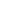 DefinitionsThe terms defined in this section relate specifically to this policy. For commonly used terms e.g. Approved Provider, Nominated Supervisor, Regulatory Authority etc. refer to the General Definitions section of this manual.Complaint: (In relation to this policy) a complaint is defined as an issue of a minor nature that can be resolved promptly or within 24 hours, and does not require a detailed investigation. Complaints include an expression of displeasure, such as poor service, and any verbal or written complaint directly related to the service (including general and notifiable complaints).Complaints do not include staff, industrial or employment matters, occupational health and safety matters (unless related to the safety of the children) and issues related to the legal business entity, such as the incorporated association or co-operative.Complaints and Grievances Register: (In relation to this policy) records information about complaints and grievances received at the service, together with a record of the outcomes. This register must be kept in a secure file, accessible only to educators and Responsible Persons at the service. The register can provide valuable information to the Approved Provider on meeting the needs of children and families at the service.Dispute resolution procedure: The method used to resolve complaints, disputes or matters of concern through an agreed resolution process.General complaint: A general complaint may address any aspect of the service e.g. a lost clothing item or the service's fees. Services do not have to inform DET, but the complaint must be dealt with as soon as is practicable to avoid escalation of the issue.Grievance: A grievance is a formal statement of complaint that cannot be addressed immediately and involves matters of a more serious nature e.g. the service is in breach of a policy or the service did not meet the care expectations of a family.Mediator: A person (neutral party) who attempts to reconcile differences between disputants.Mediation: An attempt to bring about a peaceful settlement or compromise between disputants through the objective intervention of a neutral party.Notifiable complaint: A complaint that alleges a breach of the Act or Regulation, or alleges that the health, safety or wellbeing of a child at the service may have been compromised. Any complaint of this nature must be reported by the Approved Provider to the secretary of DET within 24 hours of the complaint being made (Section 174(2)(b), Regulation 176(2)(b)). If the Approved Provider is unsure whether the matter is a notifiable complaint, it is good practice to contact DET for confirmation. Written reports to DET must include:details of the event or incidentthe name of the person who initially made the complaintif appropriate, the name of the child concerned and the condition of the child, including a medical or incident report (where relevant)contact details of a nominated member of the Grievances Subcommittee/investigatorany other relevant information.Written notification of complaints must be submitted using the appropriate forms, which can be found on the ACECQA website: www.acecqa.gov.au Serious incident: An incident resulting in the death of a child, or an injury, trauma or illness for which the attention of a registered medical practitioner, emergency services or hospital is sought or should have been sought. This also includes an incident in which a child appears to be missing, cannot be accounted for, is removed from the service in contravention of the Regulations or is mistakenly locked in/out of the service premises (Regulation 12). A serious incident should be documented in an Incident, Injury, Trauma and Illness Record (sample form available on the ACECQA website) as soon as possible and within 24 hours of the incident. The Regulatory Authority (DET) must be notified within 24 hours of a serious incident occurring at the service (Regulation 176(2)(a)). Records are required to be retained for the periods specified in Regulation 183.  Sources and related policiesSourcesACECQA: www.acecqa.gov.au Department of Education and Training Development (DET) – Regional Office details are available under ‘Contact Us’ on the DET website: www.education.vic.gov.au ELAA Early Childhood Management Manual: www.elaa.org.au The Kindergarten Guide (Department of Education and Training Development) is available under early childhood / service providers on the DET website: www.education.vic.gov.au Service policiesCode of Conduct PolicyIncident, Injury, Trauma and Illness PolicyInclusion and Equity PolicyInteractions with Children PolicyPrivacy and Confidentiality PolicyStaffing PolicyProceduresThe Approved Provider is responsible for:being familiar with the Education and Care Services National Law Act 2010 and the Education and Care Services National Regulations 2011, service policies and constitution, and complaints and grievances policy and proceduresidentifying, preventing and addressing potential concerns before they become formal complaints/grievancesensuring that the name and telephone number of the Responsible Person (refer to Staffing Policy) to whom complaints and grievances may be addressed are displayed prominently at the main entrance of the service (Regulation173(2)b))ensuring that the address and telephone number of the Authorised Officer at the DET regional office are displayed prominently at the main entrance of the service (Regulation 173(2)(e))advising parents/guardians and any other new members of [Service Name] of the complaints and grievances policy and procedures upon enrolmentensuring that this policy is available for inspection at the service at all times (Regulation 171)being aware of, and committed to, the principles of communicating and sharing information with service employees, members and volunteersresponding to all complaints and grievances in the most appropriate manner and at the earliest opportunitytreating all complainants fairly and equitablyproviding a Complaints and Grievances Register (refer to Definitions) and ensuring that staff record complaints and grievances along with outcomescomplying with the service's Privacy and Confidentiality Policy and maintaining confidentiality at all times (Regulations 181, 183)establishing a Grievances Subcommittee or appointing an investigator to investigate and resolve grievances (refer to Attachment 1 – Sample terms of reference for a Grievances Subcommittee/investigator)referring notifiable complaints (refer to Definitions), grievances (refer to Definitions) or complaints that are unable to be resolved appropriately and in a timely manner to the Grievances Subcommittee/investigatorinforming DET in writing within 24 hours of receiving a notifiable complaint (refer to Definitions) (Act 174(4), Regulation 176(2)(b))receiving recommendations from the Grievances Subcommittee/investigator and taking appropriate action.The Nominated Supervisor, Certified Supervisors, educators and other staff are responsible for:responding to and resolving issues as they arise where practicablemaintaining professionalism and integrity at all timesdiscussing minor complaints directly with the party involved as a first step towards resolution (the parties are encouraged to discuss the matter professionally and openly work together to achieve a desired outcome)informing complainants of the service's Complaints and Grievances Policyrecording all complaints and grievances in the Complaints and Grievances Register (refer to Definitions)notifying the Approved Provider if the complaint escalates and becomes a grievance (refer to Definitions), is a notifiable complaint (refer to Definitions) or is unable to be resolved appropriately in a timely mannerproviding information as requested by the Approved Provider e.g. written reports relating to the grievancecomplying with the service's Privacy and Confidentiality Policy and maintaining confidentiality at all times (Regulations 181, 183)working co-operatively with the Approved Provider and DET in any investigations related to grievances about Elonera Pre School], it's programs or staff.Parents/guardians are responsible for:raising a complaint directly with the person involved, in an attempt to resolve the matter without recourse to the complaints and grievances procedurescommunicating (preferably in writing) any concerns relating to the management or operation of the service as soon as is practicableraising any unresolved issues or serious concerns directly with the Approved Provider, via the Nominated Supervisor/educator or through the Grievances Subcommittee/investigatormaintaining complete confidentiality at all timesco-operating with requests to meet with the Grievances Subcommittee and/or provide relevant information when requested in relation to complaints and grievances.Volunteers and students, while at the service, are responsible for following this policy and its procedures.EvaluationIn order to assess whether the values and purposes of the policy have been achieved, the Approved Provider will:regularly seek feedback from everyone affected by the policy regarding its effectivenessmonitor complaints and grievances as recorded in the Complaints and Grievances Register to assess whether satisfactory resolutions have been achievedreview the effectiveness of the policy and procedures to ensure that all complaints have been dealt with in a fair and timely mannerkeep the policy up to date with current legislation, research, policy and best practicerevise the policy and procedures as part of the service's policy review cycle, or as requirednotify parents/guardians at least 14 days before making any changes to this policy or its procedures.AttachmentsAttachment 1: Sample terms of reference for a Grievances Subcommittee/investigatorAttachment 2: Dealing with complaints and grievancesAuthorisationThis policy was reviewed and adopted by the Committee of Management of Elonera Pre School on 19/10/16This policy was reviewed and adopted by the Committee of Management of Elonera Pre School on 17/10/19This policy was reviewed and adopted by the Committee of Management of Elonera Pre School on 14/10/21Review date:    October 2023Attachment 1Sample terms of reference for a Grievances Subcommittee/investigatorDATE ESTABLISHED: PurposeA Grievances Subcommittee has been established by the Approved Provider of [Service Name] to investigate and resolve grievances lodged with [Service Name].An investigator/panel of investigators has been appointed by the Approved Provider of [Service Name] to investigate and resolve grievances lodged with [Service Name].MembershipThree people are nominated by the Approved Provider, and membership must include a minimum of one Responsible Person (refer to Definitions).  Time period nominatedThe Grievances Subcommittee/investigator shall be appointed for . Meeting requirementsThe subcommittee convenor/investigator is responsible for organising meetings as soon as is practicable after receiving a complaint or grievance.Decision-making authorityThe subcommittee/investigator is required to fulfil only those tasks and functions as outlined in these terms of reference.  The Approved Provider may decide to alter the decision-making authority of the subcommittee/investigator at any time.Budget allocationAll expenditure to be incurred by the subcommittee/investigator must be approved by the Approved Provider. A request in writing must be submitted by the subcommittee/investigator.Reporting requirements of the committeeThe subcommittee/investigator is required to keep minutes of all meetings held. These are to be kept in a secure file.The convenor is required to present a written report to the Approved Provider about the grievance, ensuring that privacy and confidentiality are maintained according to the service's Privacy and Confidentiality Policy.Tasks and functions of the Grievances Subcommittee/investigatorResponding to complaints in a timely mannerInvestigating all complaints received in a discreet and responsible mannerImplementing the procedures outlined in Attachment 2 – Dealing with complaints and grievancesActing fairly and equitably, and maintaining confidentiality at all timesInforming the Approved Provider if a complaint is assessed as notifiableKeeping the Approved Provider informed about complaints that have been received and the outcomes of investigationsProviding the Approved Provider with recommendations for actionEnsuring decisions are based on the evidence that has been gatheredReviewing the terms of reference of the Grievances Subcommittee/investigator at commencement and on completion of their term. Suggestions for alterations are to be presented to and approved by the Approved ProviderAttachment 2Dealing with complaints and grievancesDealing with a complaintWhen a complaint is received, the person to whom the complaint is addressed will:inform the complainant of the service's Complaints and Grievances Policyencourage the complainant to resolve the complaint with the person directly, or to submit their complaint in writingenter the complaint in the Complaints and Grievances Register (refer to Definitions) together with the outcomecomply with the service's Privacy and Confidentiality  Policy with regard to all meetings/discussions in relation to a complaintinform the Approved Provider if the complaint escalates and becomes a grievance (refer to Definitions), a notifiable complaint (refer to Definitions) or is unable to be resolved appropriately in a timely manner.Dealing with a grievanceWhen a formal complaint or grievance is lodged with the service:the staff member receiving the formal complaint or grievance will record all relevant details regarding the grievance in the Complaints and Grievances Register (refer to Definitions) and immediately inform the Approved Providerthe Approved Provider must inform the service's Grievances Subcommittee, if there is one, or appoint an investigator(s) to investigate the grievancethe Grievances Subcommittee/investigator will assess the grievance to determine if it is a notifiable grievance (refer to Definitions)if the grievance is notifiable, the Approved Provider will be responsible for notifying DET. This must be in writing within 24 hours of receiving the complaint (Regulation 176(2)(b))the written report to DET needs to be submitted using the appropriate forms from ACECQA and will include:details of the event or incidentthe name of the person who initially made the complaintif appropriate, the name of the child concerned and the condition of the child, including a medical or incident report (where relevant)contact details of a nominated member of the Grievances Subcommittee/investigatorany other relevant informationif the Approved Provider is unsure if the complaint is a notifiable complaint, it is good practice to contact DET for confirmation.Grievances Subcommittee/investigator responsibilities and proceduresIn the event of a grievance being lodged, the Grievances Subcommittee/investigator will:convene as soon as possible to deal with the grievance in a timely mannerdisclose any conflict of interest relating to any member of the subcommittee/panel of investigators. Such members must stand aside from the investigation and subsequent processesconsider the nature and the details of the grievanceidentify which service policies (if any) the grievance involvesinform the Approved Provider if their involvement is required under any other service policiesif the grievance is a notifiable complaint (refer to Definitions), inform the complainant of the requirements to notify DET of the grievance and explain the role that DET may take in